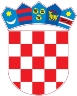 REPUBLIKA HRVATSKAKrapinsko-zagorska županijaUpravni odjel za prostorno uređenje, gradnju i zaštitu okolišaKrapina KLASA: UP/I-350-05/20-05/000186URBROJ: 2140/01-08-20-0003Krapina, 07.08.2020.Predmet:  	Javni poziv za uvid u spis predmetaIVICA HRŠAK, HR-49234 PETROVSKO, SVEDRUŽA 9 - dostavlja se Pozivamo Vas na uvid u spis predmeta u postupku izdavanja rješenja o utvrđivanju građevne čestice za:građevinu stambene namjene, skupina neodređena – kuću,građevinu poslovne namjene, skupina neodređena – kamenorezačku radionicu, i građevinu poljoprivredne namjene, skupina neodređena – gospodarsku zgradu,na katastarskim česticama broj 557/1, 558, 559/1 k.o. Svedruža (Svedruža 9).Uvid u spis predmeta može se izvršiti dana  21.08.2020 u 09:00 sati, na lokaciji – Upravni odjel za prostorno uređenje, gradnju  zaštitu okoliša Krapina, Magistratska 1. Pozivu se može odazvati stranka osobno ili putem svoga opunomoćenika, a na uvid treba donijeti dokaz o svojstvu stranke u postupku. Rješenje o utvrđivanju građevne čestice može se izdati i ako se stranka ne odazove ovom pozivu.Stranka koja se odazove pozivu nadležnoga upravnog tijela za uvid, dužna je dokazati da ima svojstvo stranke.VIŠA STRUČNA SURADNICA ZA PROSTORNO UREĐENJE I GRADNJUVanja Strabić, mag.ing.aedif. DOSTAVITI:Oglasna ploča upravnog tijelaMrežna stranicaNa katastarskoj čestici za koju se izdaje aktU spis, ovdje